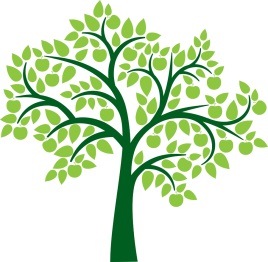 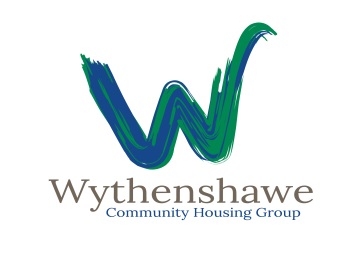 Withy Tree   Youth BankApplication Form Organisation Name/ProjectAmount being applied for?Target age GroupHow many young people will benefit from the funding?Outline of what you will spend the money on. Max 400 wordsWhat makes this youth friendly? Max 200 wordsWhat makes you stand out? Max 200 wordsWhy should we choose you? Max 200 wordsWhat involvement have young people had in creating this idea? Max 150 words